臺南市忠孝國中113學年度第一學期一升二學生暑假作業（巴黎奧運）    班級：       座號：     姓名：           指導老師：           評量:              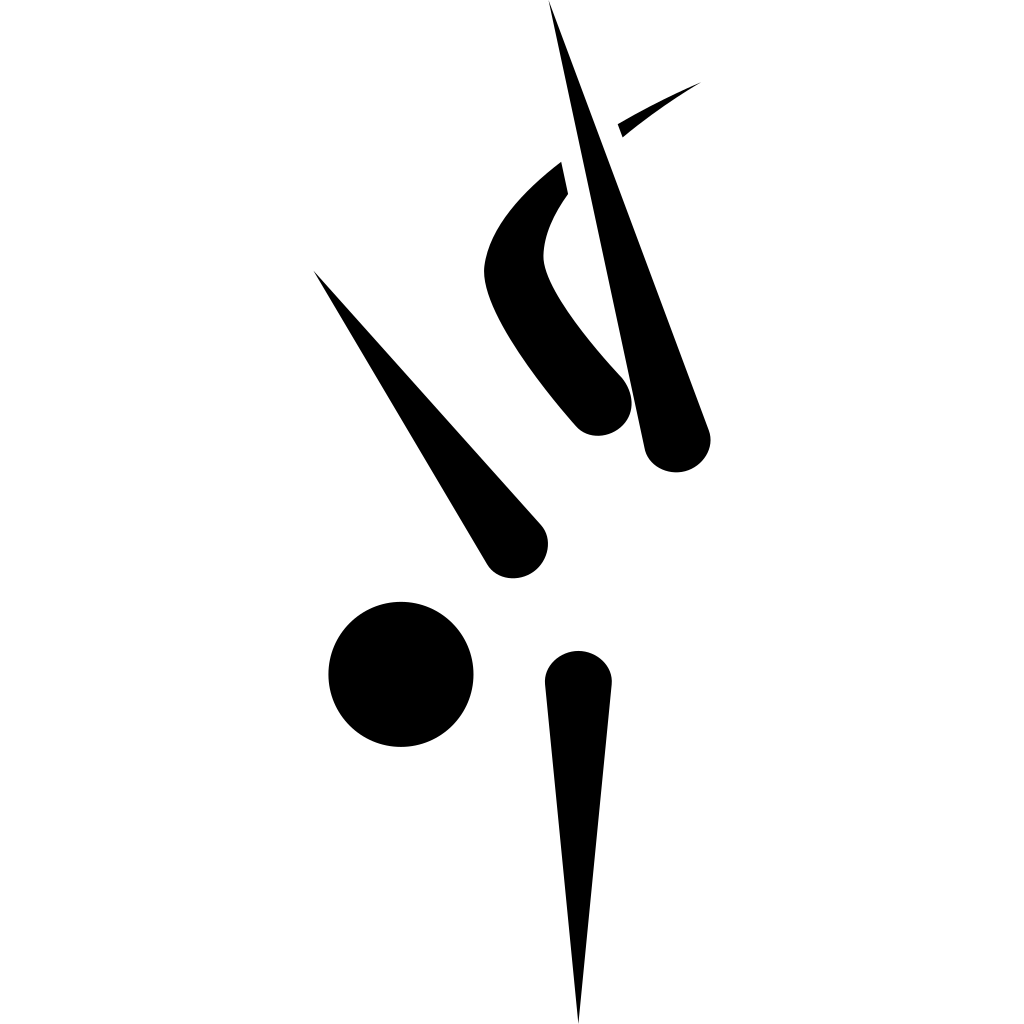 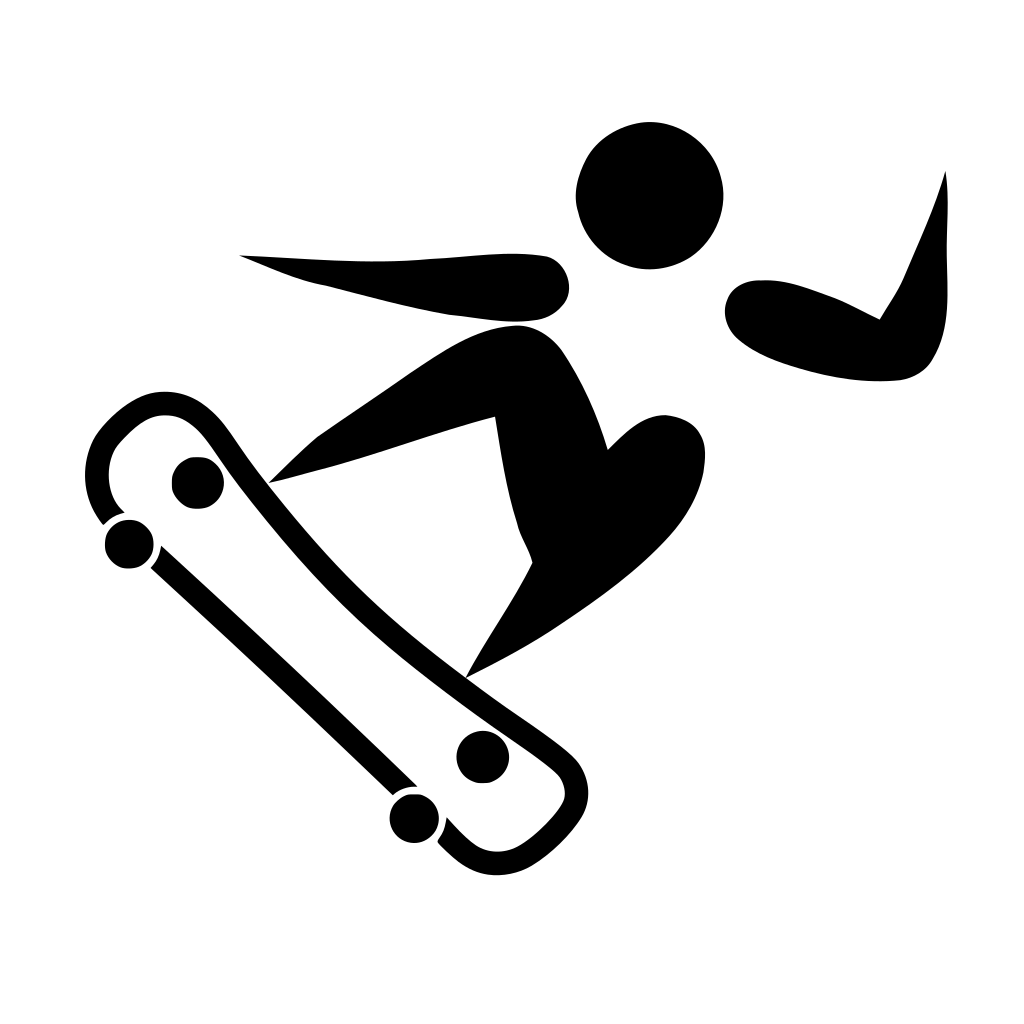 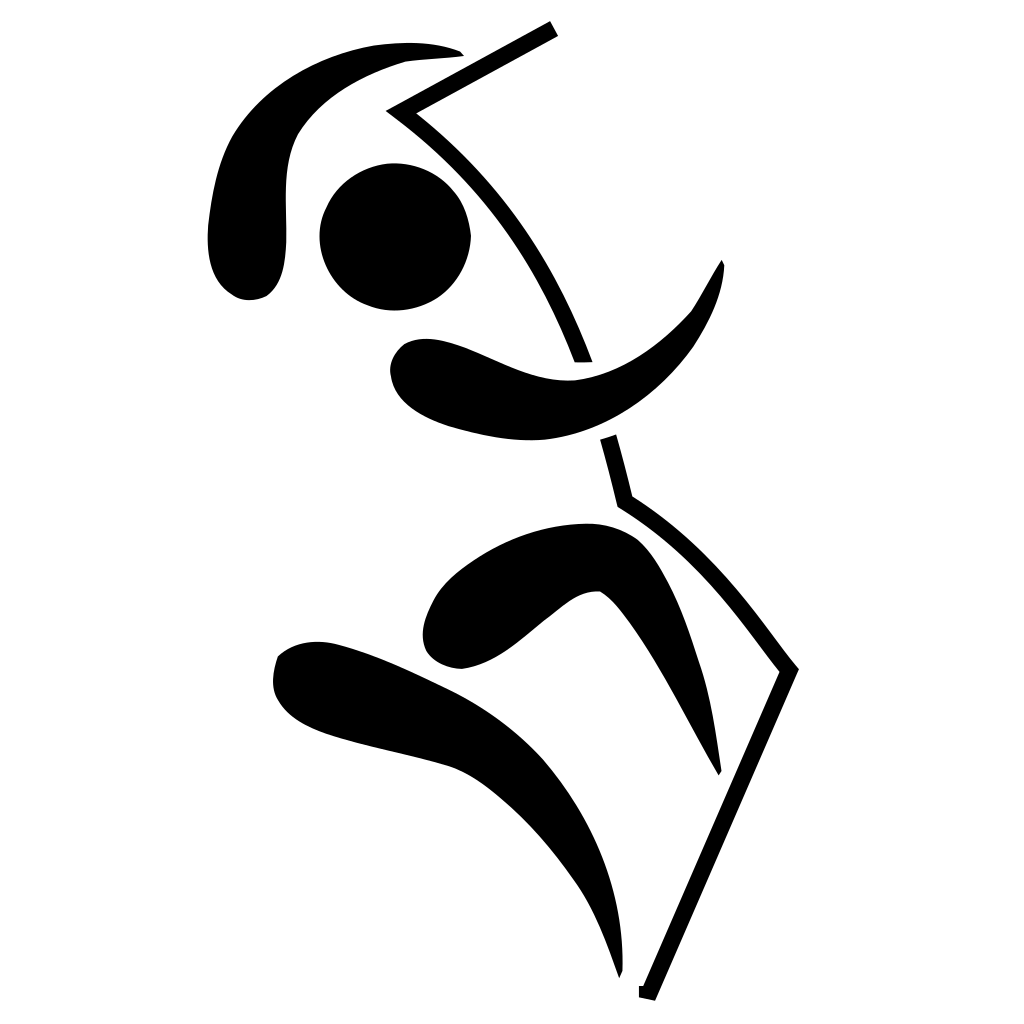 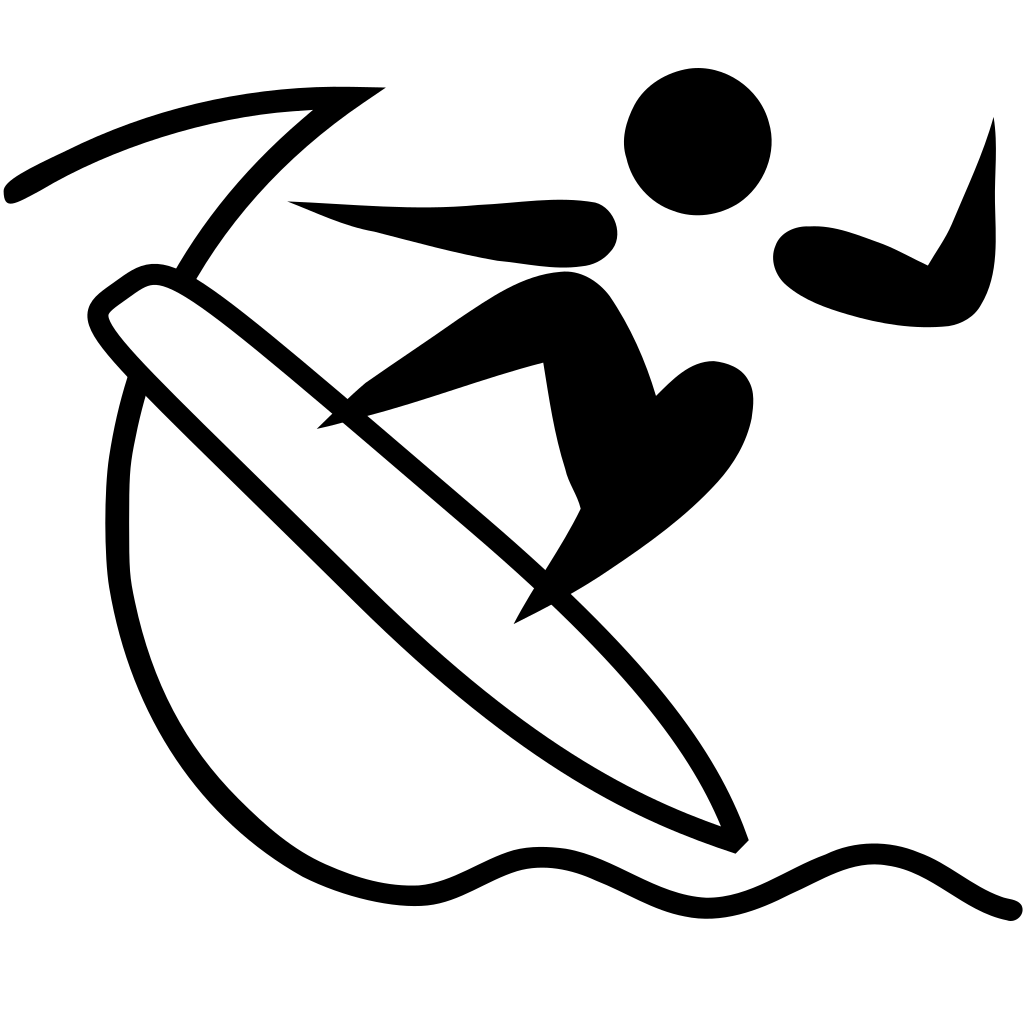 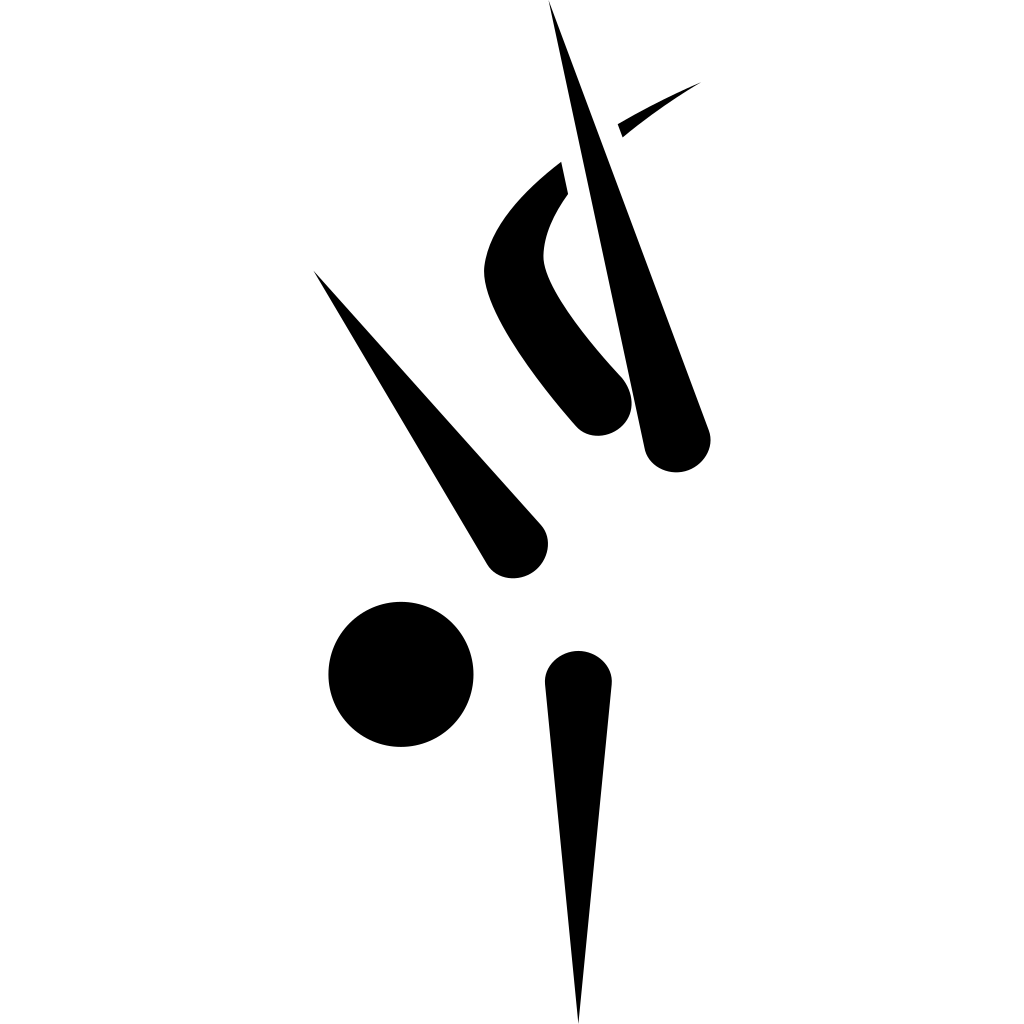 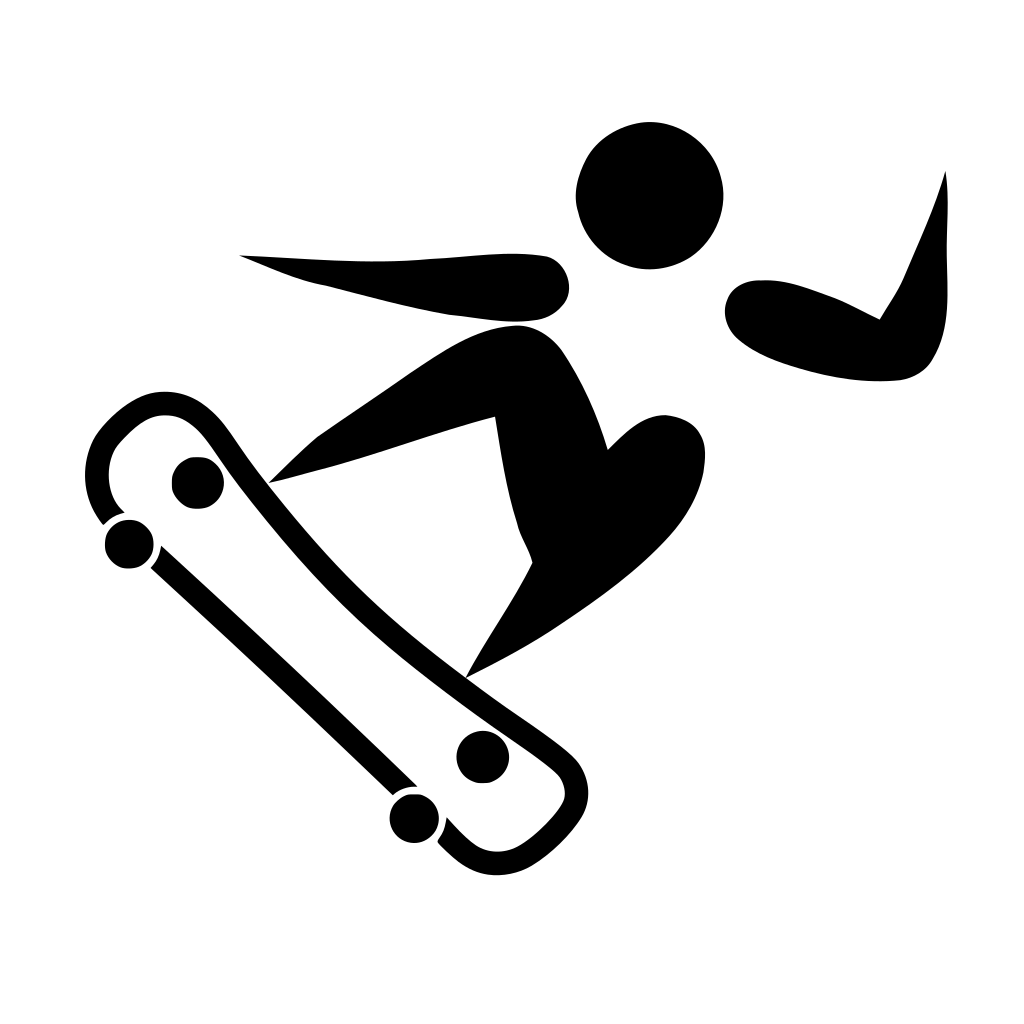 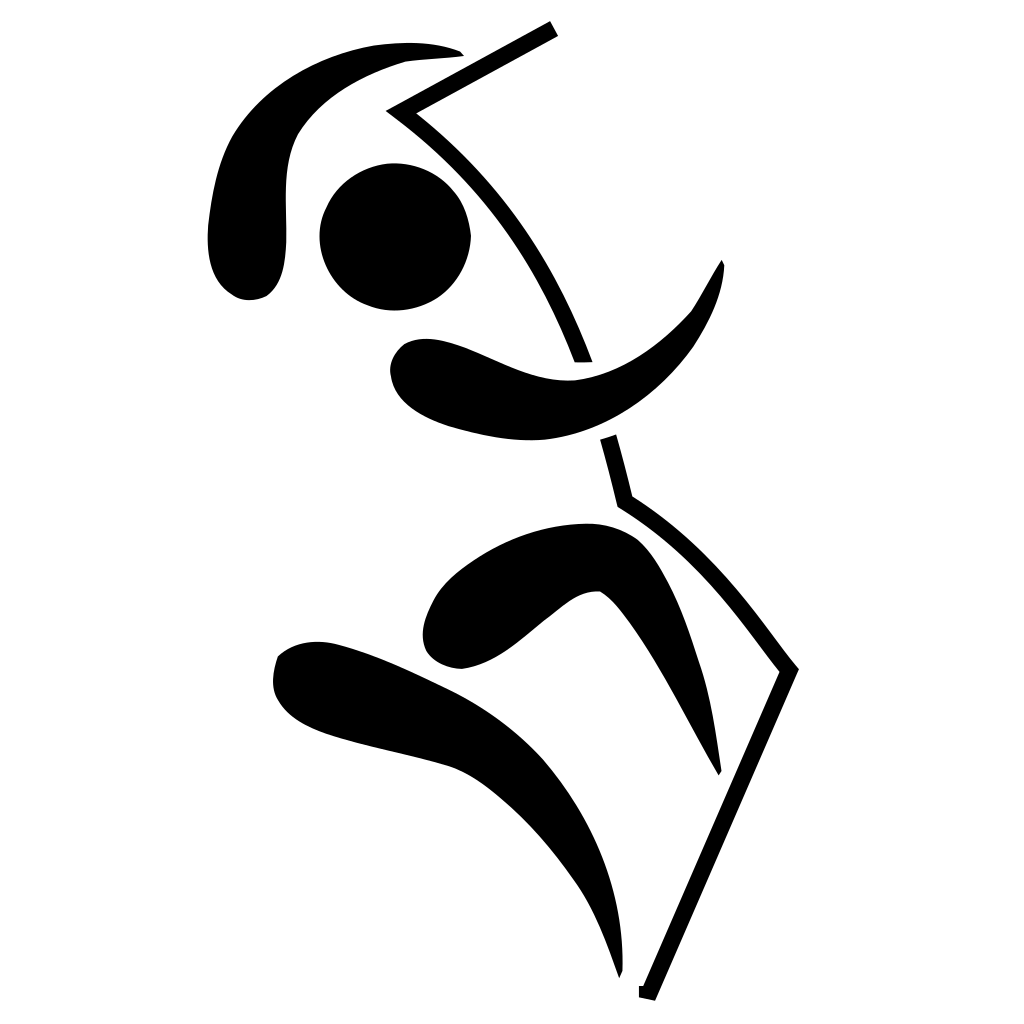 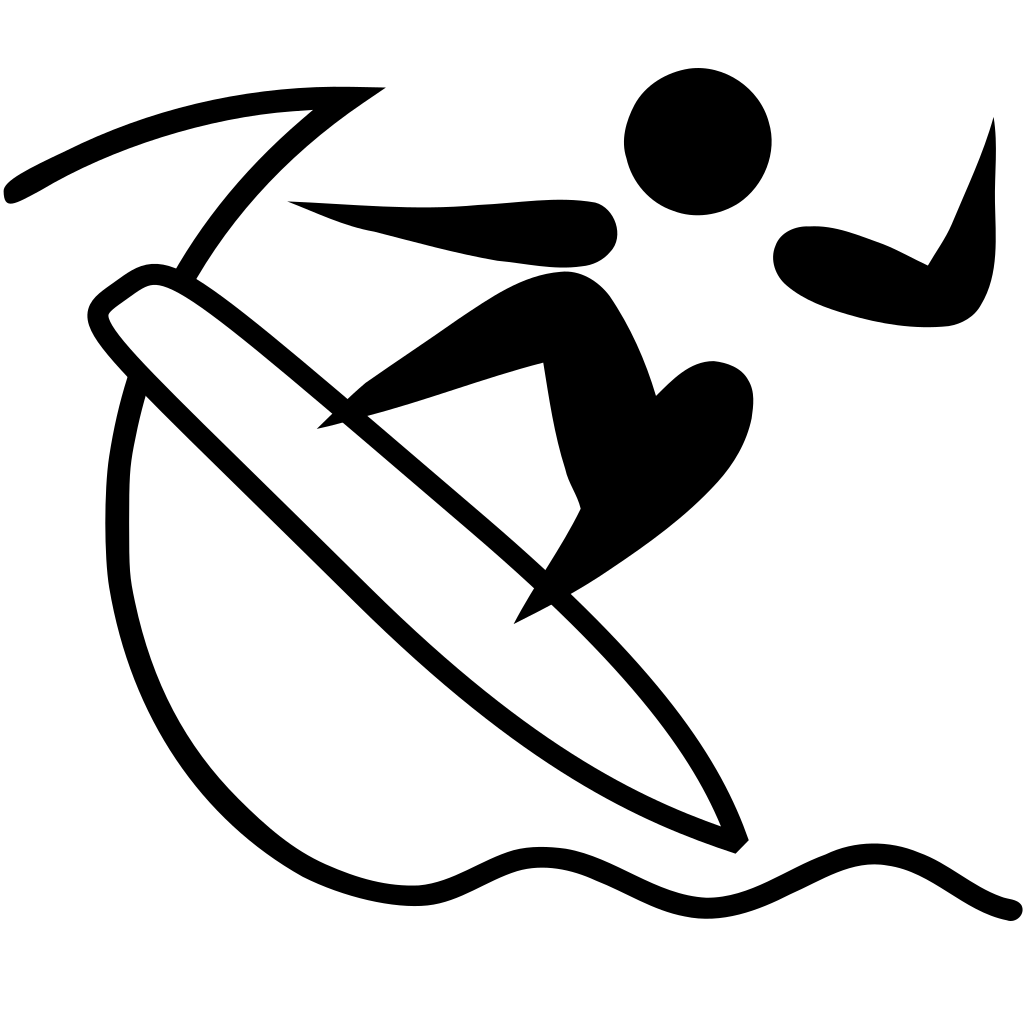 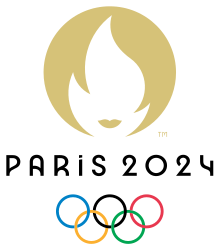 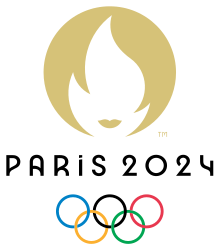 